Church services held  via Zoom.  First Mennonite Church of ChristianPastor Laura GoerzenFebruary 28, 2021Prelude – “Morning has Broken”                 Bev HasanWelcomeAnnouncements [Next week March 14 personal stories]Call to Worship – Rick and Pat KrehbielOne: The heavens are telling the glory of God; and the firmament proclaims God’s handiwork.Many: Day to day pours forth speech, and night to night declares knowledge.One: There is no speech. . . yet the voice goes out through all the earth, and your words to the end of the world.Many: In the heavens you set a tent for the sun. . . Its rising is from the end of the heavens, its circuit to the end of them; nothing is hid from its heat.One: The law of the Lord is perfect . . . sure. . . clear. . . true and righteous. The fear of the Lord is pure.Many: God, clear us from hidden faults; teach us to trust you.ALL: Let the words and meditations of our hearts be acceptable to you, O Lord, our rock and our redeemer. We call out to you, as you call us to deeper wisdom.Old Testament Reading – Exodus 20:1-17Special Music – Chancel Choir from the archivesChildren’s Time [Water is super important for all living people and things, and water is everywhere! Did you know that the biggest and most important ingredient that makes up your body is water? Water is also the most important ingredient on the Earth. Oceans, lakes, and creeks are full of water. Far underneath the ground there is water. Even the air is full of water. There is probably about 20 teaspoons of water in the air in this room right now. Let’s see how much that is. That’s kind of amazing that there’s so much water in our air and in our bodies even when we can’t see it. Like water, God’s presence is everywhere, in the air, on the Earth, and deep in our bodies. And it’s a wonderful thing to know that God is with us everywhere we go.]New Testament Reading – John 2:13-22Sermon – In step with God’s wisdomPrayer of ConfessionMany: Deep calls to deep. We call to you from the depths of our hearts.One: We confess when we have settled into sameness, forgetting the rhythms of the heavens, ignoring the rhythms of justice. We confess when we have not looked up into the eyes of a neighbor, into your Word that still lives.[Silence]One: Deep calls to deep. You call to us from the depth of your love.Many: Calling us to deep wisdom. We come to you, God.Response Ritual [Have four stones ready in a bowl or cup.]Song – “You are all we have” STJ #29 (play slideshow here, stop when song is done)Sharing Joys and Prayer RequestsPrayer of the ChurchSending Song – “Long before my journey’s start” STJ #36BenedictionPastor Laura GoerzenPastor Laura’s email:  laura.n.goerzen@gmail.comPastor Laura’s Cell Phone:  620-386-0518Pastor’s office Hours:  Tues.—Thurs. 9:30AM-1:30PM,Fri. 1:00-4:30PMStudy Phone 620-345-8766Church Secretary:  Lurline WiensLurline’s phone number:  620-345-6657Lurline’s email:  fmcc.secretary1@gmail.comOffice hours:  Tues. 1:00-4:30PM, Thurs-Fri. 8:30AM-11:30amChurch Phone:  620-345-2546Church Website:  www.fmccmoundridge.org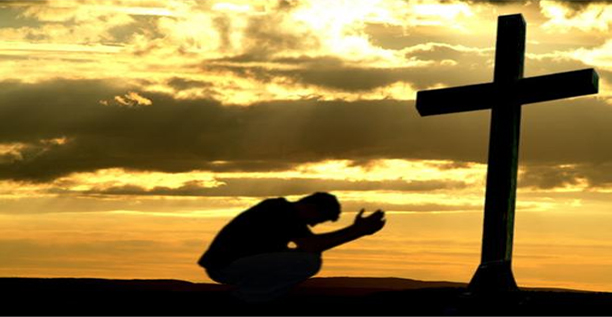 First Mennonite Church of ChristianMoundridge, KSA welcoming Community of Christians for PeaceFebruary 28, 2021